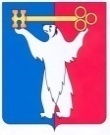 АДМИНИСТРАЦИЯ ГОРОДА НОРИЛЬСКАКРАСНОЯРСКОГО КРАЯРАСПОРЯЖЕНИЕ29.08.2018	    г.Норильск	           № 4557О внесении изменений в распоряжение Администрации города Норильска 
от 19.07.2013 № 3864Руководствуясь Порядком разработки, утверждения, реализации и проведения оценки эффективности реализации муниципальных программ на территории муниципального образования город Норильск в новой редакции, утвержденным постановлением Администрации города Норильска от 30.06.2014 № 372, на основании протокола заседания бюджетной комиссии по разработке проекта бюджета муниципального образования город Норильск на очередной финансовый год и плановый период, проектов решений о внесении изменений в решение Норильского городского Совета депутатов о бюджете муниципального образования город Норильск, оперативного управления бюджетом,Внести в распоряжение Администрации города Норильска от 19.07.2013          № 3864 «Об утверждении Перечня муниципальных программ муниципального образования город Норильск» (далее – Распоряжение) следующее изменение:В пункте 1.4 Распоряжения слова «на 2017 – 2021 годы» исключить.Внести в Перечень муниципальных программ муниципального образования город Норильск на 2017 - 2021 годы, утвержденный Распоряжением (далее - Перечень МП), следующие изменения:В наименовании Перечня МП слова «на 2017 - 2021 годы» исключить.Дополнить Перечень МП строкой 18 следующего содержания:«».Разместить настоящее распоряжение на официальном сайте муниципального образования город Норильск.Настоящее распоряжение вступает в силу с 01.01.2019.И.о. Главы города Норильска                                                                                А.В. Малков18МП «Развитие туризма» Управление по делам культуры и искусства Администрации города Норильска